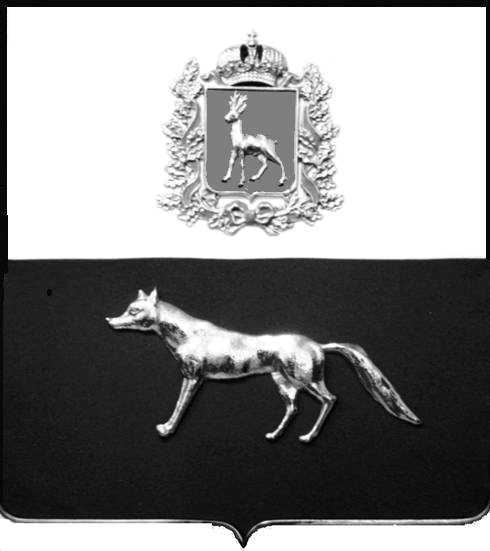 В соответствии с Федеральным законом от 06.10.2003 № 131-ФЗ                  «Об общих принципах организации местного самоуправления в Российской Федерации», с Федеральным Законом от 30.12.2020 №518-ФЗ «О внесении изменений в отдельные законодательные акты Российской Федерации», со статьёй 69.1 Федерального Закона от 13.07.2015 года №218-ФЗ «О государственной регистрации недвижимости», руководствуясь Уставом муниципального района Сергиевский,  на основании акта осмотра объекта недвижимого имущества № 7 от 25.02.2024  г. 16 ч.00 минут, Администрация муниципального района СергиевскийП О С Т А Н О В Л Я ЕТ:1.В отношении ранее учтенного объекта недвижимости с кадастровым  номером  63:31:0702031:251, площадью 118,2 кв.м., расположенного  по  адресу: Самарская область, Сергиевский район, с.Сергиевск, ул. Нагорная, д.1А, кв. 2  выявлен правообладатель: -гр. РФ Гасилина Ирина Владимировна, 08.03.1964 года рождения, место рождения: с. Б-Чесноковка Сергиевского района Куйбышевской области. Паспорт гр. РФ серия 36 08 № 972527 выдан отделением УФМС России  по Самарской области в Сергиевском районе  12.03.2009 г., код подразделения 630-046; СНИЛС: 013-704-187 12, адрес регистрации: Самарская область, Сергиевский район, с. Сергиевск, ул. Нагорная, д. 1А, кв. 2.         2.Право собственности подтверждается  актом приемки  в эксплуатацию жилого дома от 24.09.1997 г и   справкой Государственного унитарного предприятия Самарской области «Центр технической инвентаризации»  от 18.03.2024 г. 3.Направить данное постановление в Управление Федеральной службы государственной регистрации, кадастра и картографии по Самарской области.4.Контроль за выполнением настоящего постановления оставляю за собой.Глава муниципального районаСергиевский                                                                                  А.И.ЕкамасовПроект решения  получил: _________________________              ______________________________            [Подпись] 	                                                  [Ф. И. О.]Примечание: в течение тридцати дней со дня получения проекта решения выявленный правообладатель вправе направить возражения относительно сведений о правообладателе по адресу: 446540, Самарская область, Сергиевский район, с.Сергиевск, ул. Г.-Михайловского, д. 27 каб. № 2.О выявлении правообладателя ранее учтенного объекта недвижимости, части жилого дома с кадастровым номером 63:31:0702031:251  по адресу: Самарская область, Сергиевский район, с. Сергиевск, ул. Нагорная, д. 1А, кв. 2